WODONGABOWLING CLUB INC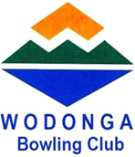 Club MembersHandbook & Diary2020-2021in our 95th yearCnr. Hovell & Osburn Sts, Wodonga 3690Telephone: (02) 6024 1554Email: wodongabc@gmail.comWebsite: wodonga.bowls.com.auLike us on FACEBOOK – Wodonga bowlsBoard of DirectorsChairperson	Ken BarnesAdministrator	Lesley DuncanTreasurer	John EvansDirector Bowls	Noel MurrellDirector Greens/Facilities	Bob HarbridgeDirector Internal Infrastructure	Tony MarkDirector Entertainment	-Club Manager	6024 1554Finance & AdministrationCaroline Taylor	6024 1554GreenskeeperDavid J. Swasbrick	6024 1554Men’s SectionPresident	Bernie JonesDelegate	Paul DaviesMatch Committee	Ashley Bates	John Boyd	Alec Green	Rob Taylor	Josh RuddWeekend Selectors	Ashley Bates	Kylie Whitehead	Tony Mark	Fred Baldock	John EvansLadies SectionPresident	Isabel PlemingDelegate	Margo HoweMatch Committee	Louise Farrar	Sue Beer	Shirley Owen	Carolyn Renfrey	Cathy StevensonMidweek Selectors	Paul Davies	Bernie Jones	 Alice Bounader	Bruce Owen	Isabel PlemingCode of ConductEnsure respect is shown towards others, the Club and broader community.Recognise all volunteers who are giving up their valuable time.Don’t use ugly remarks based on race, religion, gender or ability.Violent and abusive behaviour will not be tolerated.Sexual harassment or intimidation will not be tolerated.Learn the rules of Bowls and always play to them.Never argue with an umpire, opposition player or official. If you have a problem, discuss it amicably.Verbal abuse, swearing and unsportsmanlike conduct are reportable actions and will not be tolerated on the Greens or around the club and will be subject to disciplinary action by the club.Strive to be the best of your ability at all times, both at practice and during games.Respect the time and efforts put in by your players, coaches and officials. They deserve your support and full commitment.Encourage your team mates and players even when they make mistakes. Remember every player makes errors and has ‘off’ days. Never ridicule opponents or team mates.Accept that at times you may not be selected. When not selected encourage your team mates and be prepared to play at all times.Respect your opponents and appreciate their good play. Without the opposition you would not be able to play the game in the first place.Play to enjoy the game of Bowls and improve your skills.Always think safety, to avoid injury to yourself and others.Set an example. If you want to e treated in a certain manner, then act that way to others. Be encouraging, fair and show respect.Encourage and assist all players regardless of their skill level to become involved in the game.WODONGA BOWLS CLUB SUMMARY OF EVENTS 2020-2021Club Events all members should try to participate inLadies Events – Club	First Day of PlayClub Consistency Rd.1&2	13 OctoberMcHarg Solicitors Ladies Medley	22 OctoberClub Singles	3 DecemberClub Pairs	14 FebruaryClub Triples	11 MarchLadies Twin City Pest Control Inv. Triples	19 MarchMen’s Events – ClubClub Singles	1 NovemberClub Triples	13 NovemberClub Handicap Singles	17 JanuaryAnnual 60 & Over 	4 FebruaryClub Mixed Pairs	14 FebruaryClub Pairs	7 MarchDunstans Day Men’s Fours	8 MarchAnnual 60 & Over 	25 MarchWinter Triples – McRae Motors	6 MayWinter Triples – McRae Motors	2 JuneWinter Triples – McRae Motors	1 JulyWinter Triples – McRae Motors	5 AugustOpen Mixed Events – ClubOpening Day (Hilda Hawkins Mixed Pairs)	10 OctoberMelbourne Cup Mixed Triples	3 NovemberWodonga Gold Cup Public Holiday	28 NovemberChristmas Hams Mixed Triples	13 DecemberAustralia Day Major/Minor Pairs	24-26 JanuaryClub Mixed Pairs Rd.1	14 FebruaryEaster Good Friday Open Pairs 2x2x2x2	2 AprilEaster Saturday Open Pairs 2x4x2	3 AprilAnzac Day Open Tournament	25 April 1.00pmCommercial Club Classic	15-16 MayOpening Day (Hilda Hawkins Mixed Pairs)	29 September 21Ladies & Men’s State Events BVFours	Over 60s Singles	Novice Singles	Over 60s Pairs	Triples	Singles	Pairs	Mixed Pairs	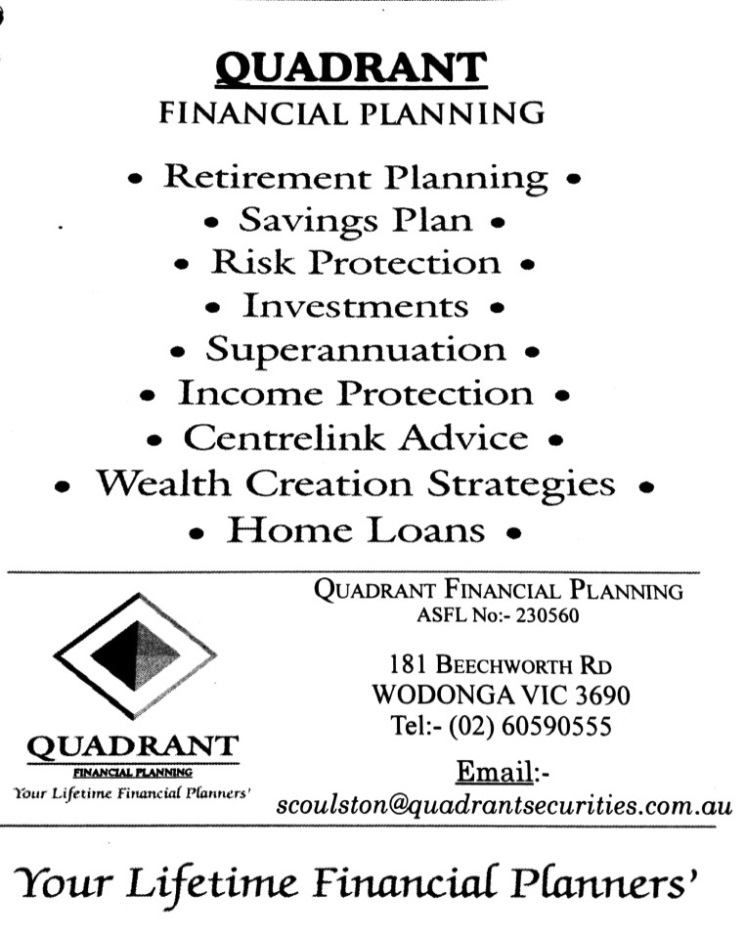 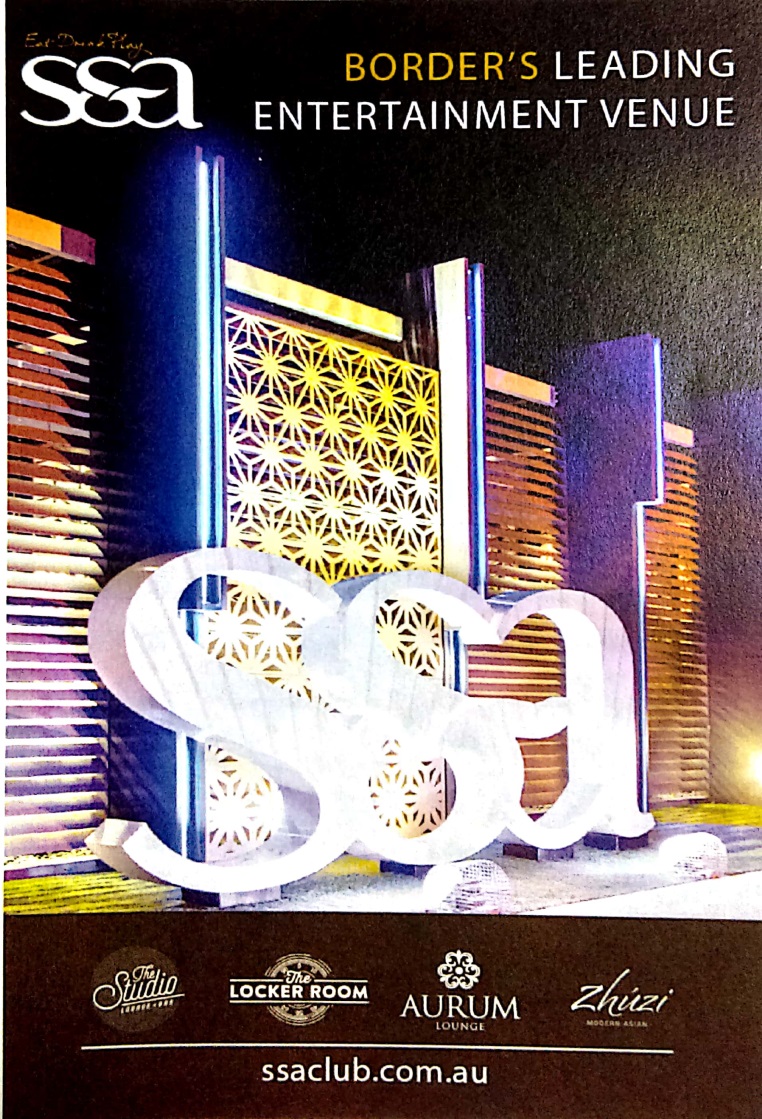 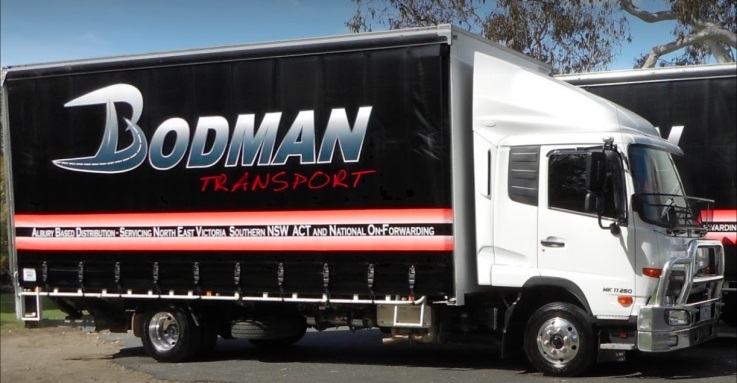 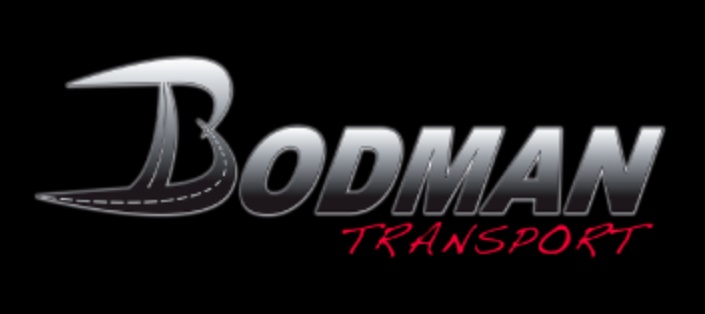 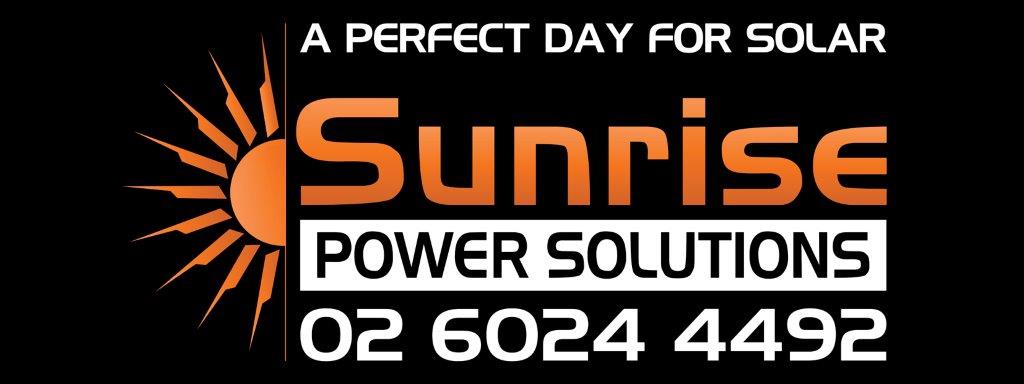 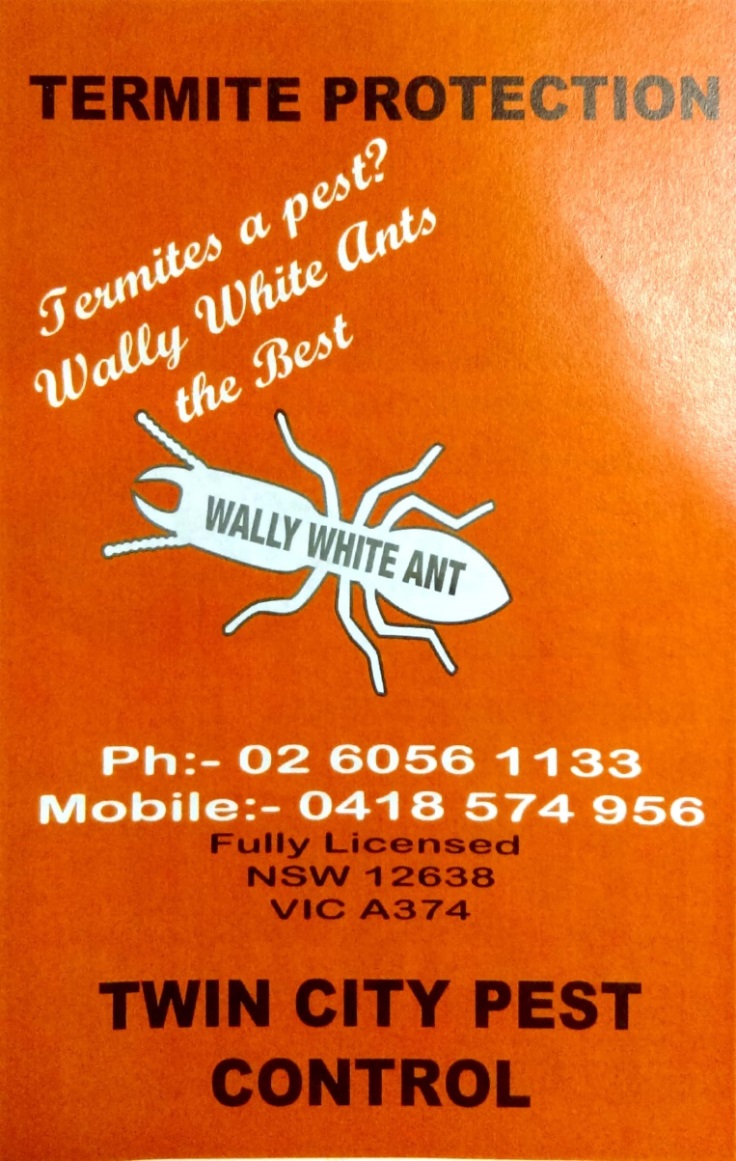 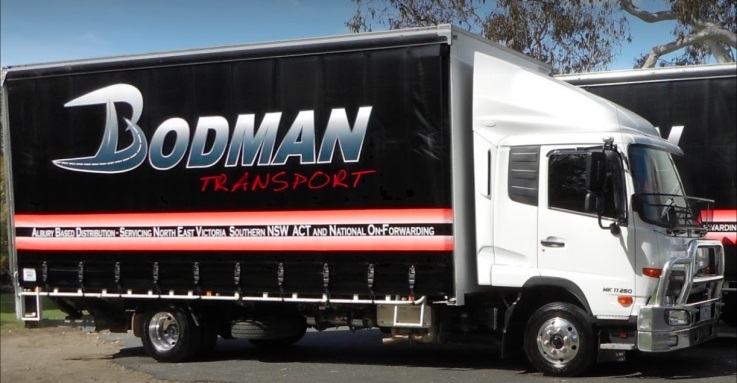 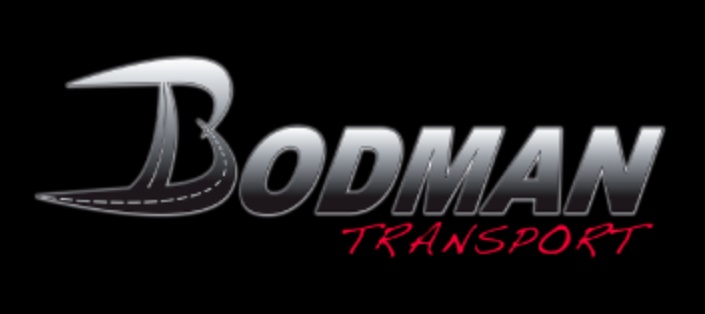 Member’s Phone List 2019-20AMOSA	Steve	0452 275 824ASHWIN	Alan	6024 1283 / 0402 406 512ASHWORTH	Robert	6024 7291 / 0448 867 150BACK	John		0419 564 100BALDOCK	Fred	6059 4900 / 0400 367 901BALLANTINE	Michael	6059 7589 / 0408 520 224BARBER	Graham & Jean	6027 3140BARNES	Ken	0422 440 035BARTON	Brett	0418 312 228BATES	Ashley	6056 7871 / 0427 872 341BATH	Geoffrey	6059 3386BAYLISS	Mason	03 5728 2516 / 0401 205 327BEDFORD     	Margaret	6059 8300 / 0419 399 587BEER	Sue & Ray	6056 8925 / 0409 386 886 BENNETT	Ross		6059 4010/			(6059 4010Alec Green)BIRD	Chris		6056 0235 / 0401 642 000BLACK	John		6059 3991 / 0448 260 653BLOM	Jack		0407 725 984BOHUN	Ron		6024 4057BOUNADER	Alice		0435 747 832BOUNADER	Allan		0438 416 211BOUNADER	Deanna                        0424 934 589BOUNADER	Maxine	6024 2265 / 0402 311 927BOYD	John & Joan	6056 9492 / 0408 605 925BREEN                   	Bob		6024 5736BROAD   	David & Christa	6024 6934 / 0401 225 442BROWN	Garry		6059 6345 / 0438 596 347BROWN	Geoffrey	6056 4046BROWN	Graham	0410 320 857BULLMAN	Eddie		6024 4006 / 0427 244 006BULLOCK	Cheryl	6024 3305 / 0487 243 305BYRON	Helen	6041 5538CAMERON      	Don & Margaret	6059 5041 / 0411 712 147CHALLIS	Ken		0428 596 855CHRISTIE	David		6056 6161 / 0475 633 454COLVILLE	John & Ursula	6024 3485 / 0438 240 383COOK	Lyn		6056 6205COULSTON	Brian		0400 383 758COULSTON   	Hugh 	6059 4831 / 0400 639 877COULSTON	Mark		0411 582 157COULSTON    	Ralph & Liz	6024 3453COULSTON	Stephen	6059 5312 / 0400 595 312COX	Graeme	6059 7086 / 0412 428 410DAVIES	Paul		6043 3660 / 0400 475 751DAWSON	John		0402 116 525DERRIG	John                              0418 684 161DIXON	Ken                                6024 2983 / 0407 330 025DOWER	Betty		0434 642 311DRUMMOND 	John		6024 2260 / 0427 820 006DUNCAN	Lesley	0410 054 363EASTLAKE	Garry		6056 3765 / 0467 052 258EVANS	John		0408 058 949FARRAR 	Louise	0411 490 497 FELSTEAD	Scott		6056 6691/ 0497 173 161FERGUSON	Karen	6059 3108 / 0407 592 967FITZMAURICE	Col	 	6024 3939 / Wk 6024 2108FRASER             	Bill & Jude	6059 3476 / 0427 593 476FRASER	Dawn	 	0422 798 611FRAUENFELDER	Reg	 	6056 8204GILBY	Brian 	0408 614 512GILBY	Elaine	0428 449 524 GREEN 	Alec 	6059 4010HARBRIDGE	Bob	0412 990 091HARDING       	John 60241014 (W)	6024 1290 / 0419 241 290 HARRISON           	Hellen	0429 693 350HARRISON	Ron	6059 6550 / 0490 057 610HERIOT	Allen	6060 4255HERIOT	Tony	6043 9780HODSON	John	6059 7938HORNE	John	0490 333 634HOWE	Margo	0400 068 785HOWES	John	0431 033 686HOWLETT	Garry	0427 244 120JACKAMAN	David	0408 297 743JACKAMAN	Pat	0412 109 248JAMES	Graeme	6059 7597 / 0408 578 703JONES                	Bernie	6056 6997 / 0438 411 488JONES	Julie	6056 6997 / 0400 596 997KING                      	David	0407 261 188KING	Gary & Gayle	6056 1152 / 0400 194 888KLEEFMAN	Kos	6056 6056 / 0412 691 669KOPPENS 	Martin	6059 5491 / 0409 285 498LAWN	Murray	6056 1144 / 0418 572 766 LUTY	Bill	0419 564 444Mc DERMOTT      Mick	6056 7133 / 0407 517 240Mc FARLANE	Rex	0408 563 199Mc GRATH	Martin	6059 1204 / 0429 691 493Mc GUIRE	Glenn	0425 229 978Mc GUIRE	John	0415 245 381	Mc KERNAN          Geoff 	6056 1114 / 0427 294 477Mc LARTY 	Peter	6024 6450 / 0497 629 711Mc LEAN	Don	6056 8868 / 0448 568 868MARK	Tony	0412 559 397MATTHEWs	Nigel	0458 251 576MILLER	Bill	6056 4814 / 0409 872 488MILLAR	Darren	0423 417 473MOON	Ray	6059 6918 / 0407 596 006MORGAN 	Allan & Cheryl	6024 3060 / 0427 243 060MORGAN	Mark	6025 4080 / 0422 897 282MORRIS	Paul	0447 159 114MORTIMER	Haran	6024 1851 / 0427 754 825MUNDIE	Wendy	0402 347 819MUNDIE	Ken	0407 694 953MURRELL       	Noel	6024 4620 / 0490 007 125NASH	Barrie & Yvonne	0412 241 180NASH	Norm	6024 7190NICHOL	David	0438 202 284OWEN	Bruce	0488 621 513OWEN	Shirley	0407 524 438O’CONNELL      	Bill	0417 673 280PAINI	Jeff	0419 520 568PEERS	Phil	6024 2021 / 0423 429 971PICKETT	Stan	6059 5997PINKERTON	Barry	0488 244 037PLEMING       	Graeme	0407 243 268PLEMING	Isabel	0427 243 268POLLEY	Kevin 	6059 8660/ 0428 384 698PORTER	Greg	6059 4153 / 0402 080 977PRUDDEN	Chris	0423 465 519QUICK	David	6024 2328RALPH	Peter	6059 8225 / 0448 598 225RENFREY	Carolyn	6059 4824 / 0402 302 129RETALLICK	Lyn	0428 264 221RIDDLE	Andrew	0407 563 681RUDD                     Josh	0447 114 750SARROFF	John	6025 8330 / 0412 820 843SCHEETZ	Len	6024 4338SEAL	David	6059 7443 / 0419 035 917SEARLE	Graham	6059 7144 / 0412 572 859SHARP	Jim	0414 975 221SIMS	Doug	0418 590 693SMEDLEY	Donald	6059 1558 / 0407 530 521SMEDLEY	Neville	6059 8645SMEDLEY	Tony	0418 268 028SMEDLEY          	Ruth	0401 908 025SMITH	David	0400 923 566SMITH	Jim	6056 8999 / 0412 933 544SMYTH	Paul	6059 7074 / 0437 845 634STEVENSON	Cathy   	0488 008 294STRELTSCHENKO	Adam	0415 243 139SULLY	David	0417 449 251SUTHERLAND	Graeme	0418 386 363SWASBRICK	D.J (staff)	0419 372 165TAYLOR      	Richard 	6059 3954 / 0402 095 785TAYLOR	Janet	6059 3954 / 0439 646 299TAYLOR	Caroline 	0427 769 422TAYLOR	Robert 	0459 252 387 THOMPSON	Colin	0419 290 655TOOLEY	Jake	6024 3589TURNER	Merle	6024 3841/0402 757 585VAN NISPEN	John	0409 766 449VENVILLE	Leah	0409 846 563VERDON	Phil	6040 9268VLACCI           	Margaret	6059 8121 / 0418 618 698WALTON	Don	6059 4624WEBB	Colin	6059 8051 / 0415 916 729WEBSTER	Bernie	6059 6121 / 0429 333 221WEBSTER	Bob	6059 7702 / 0408 573 240WESTWICK	Mark	6059 5686 / 0413 644 681WHITE	Peter	0419 420 912WHITE	Thelma	6059 2051WHITEHEAD    	Kylie	03 5726 1691 / 0447 035 567WILMS	Carl	0436 300 780WINTER	Doug & Lyn	6024 6851 / 0419 405 227WITHAM	Paul	6059 4068 / 0458 304 075WRIGHT	Tony	6056 8322New/Changed Numbers(Please let Office Administrator know if you have any number changes)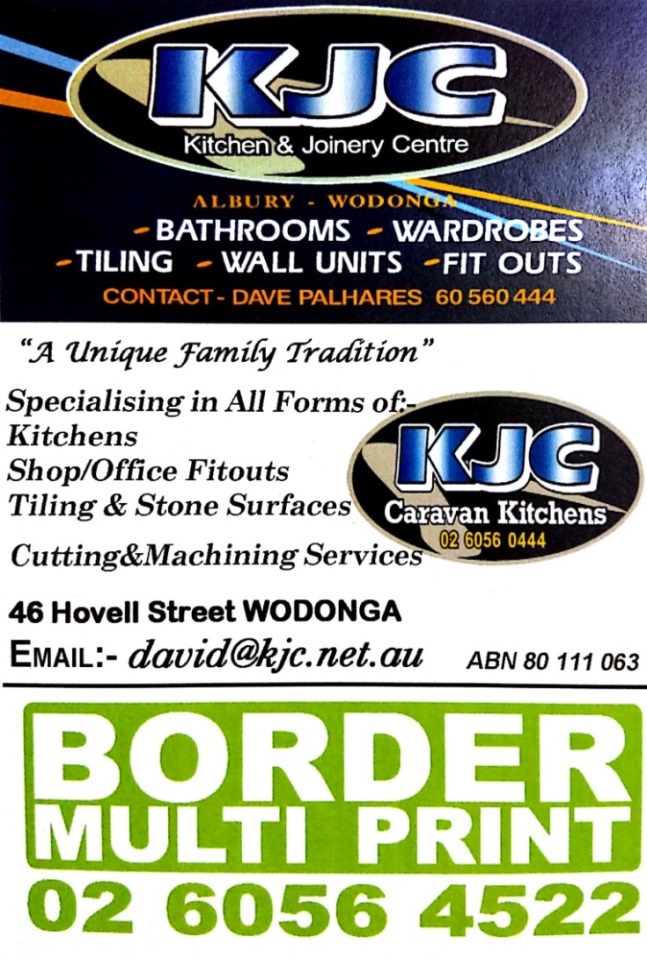 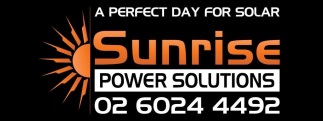 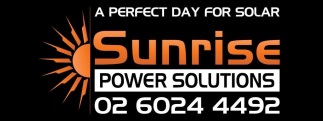 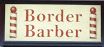 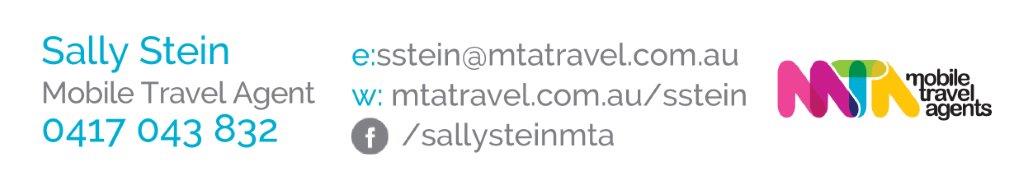 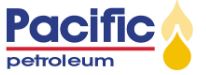 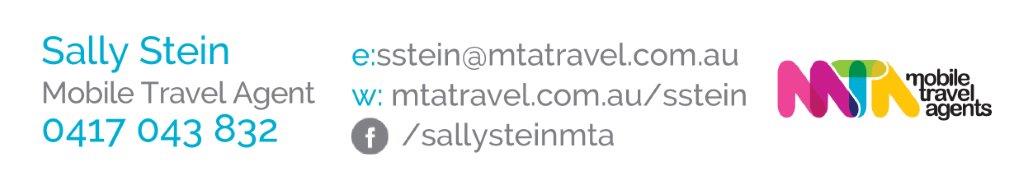 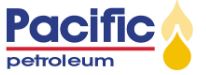 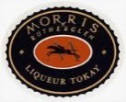 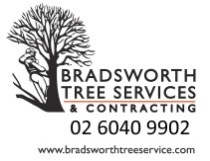 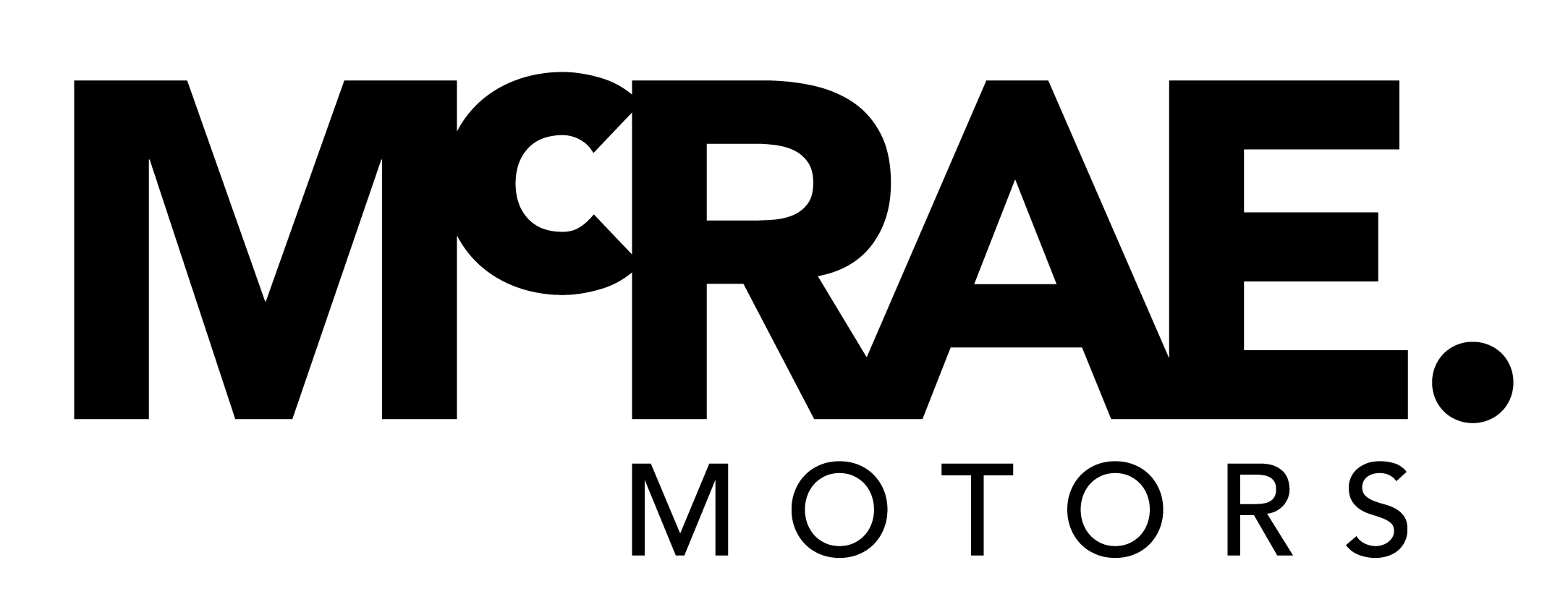 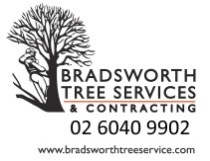 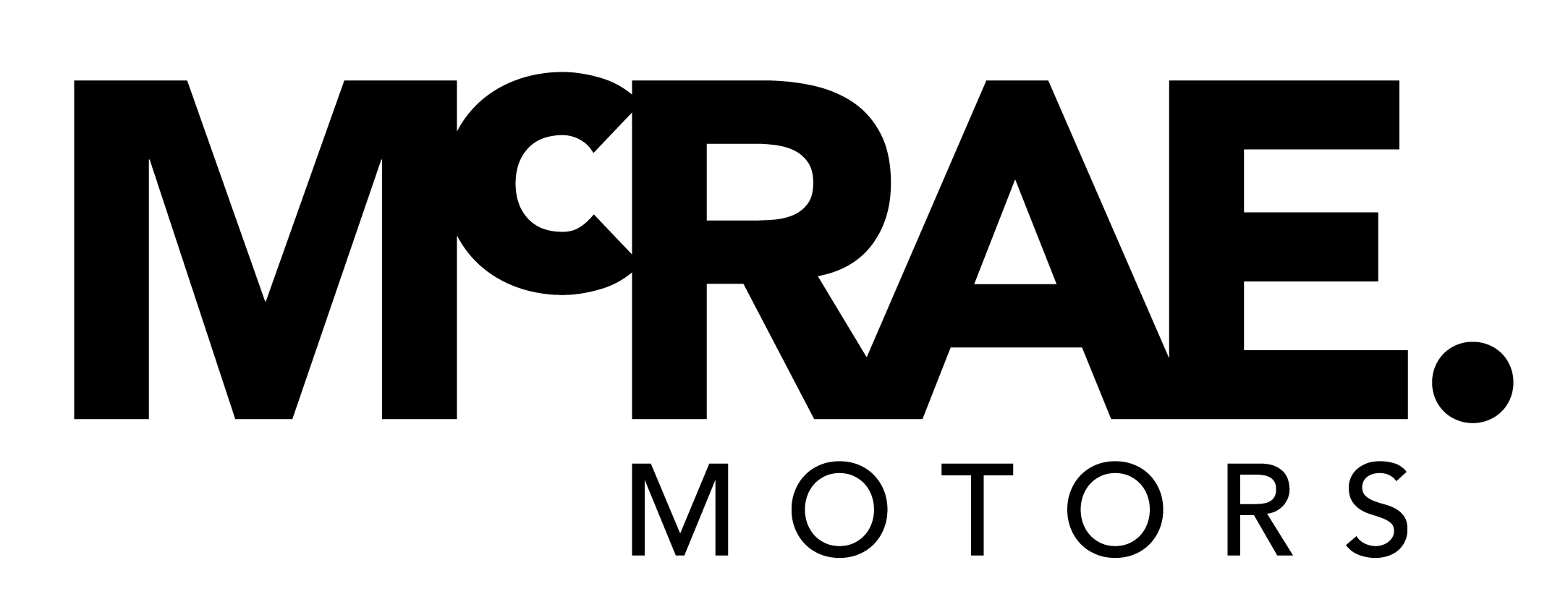 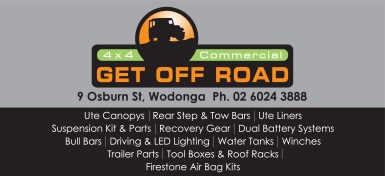 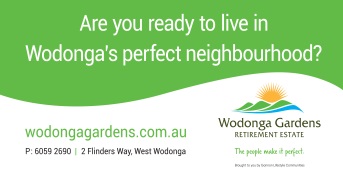 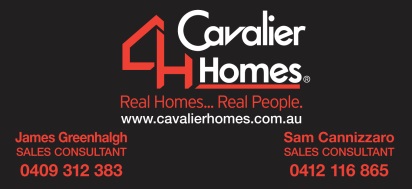 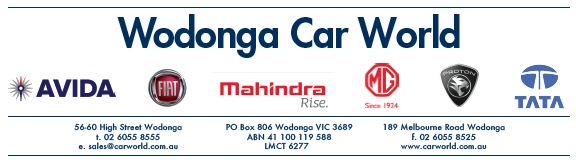 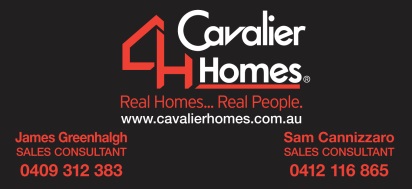 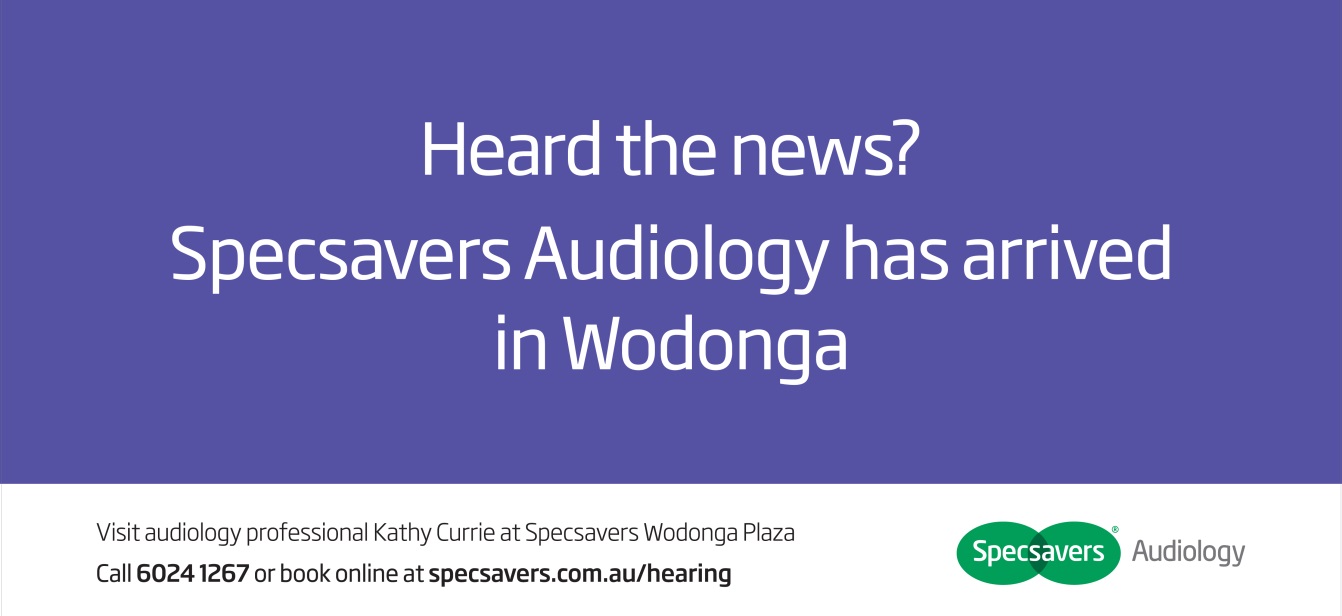 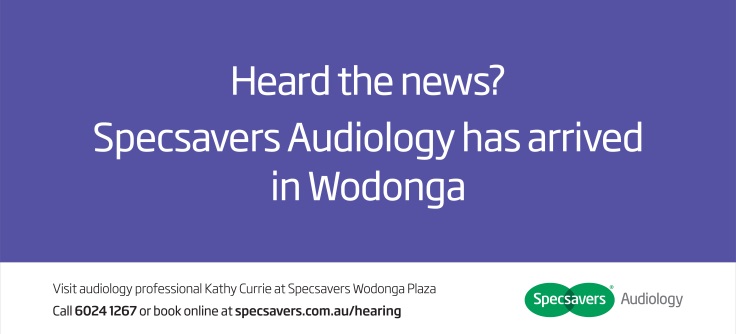 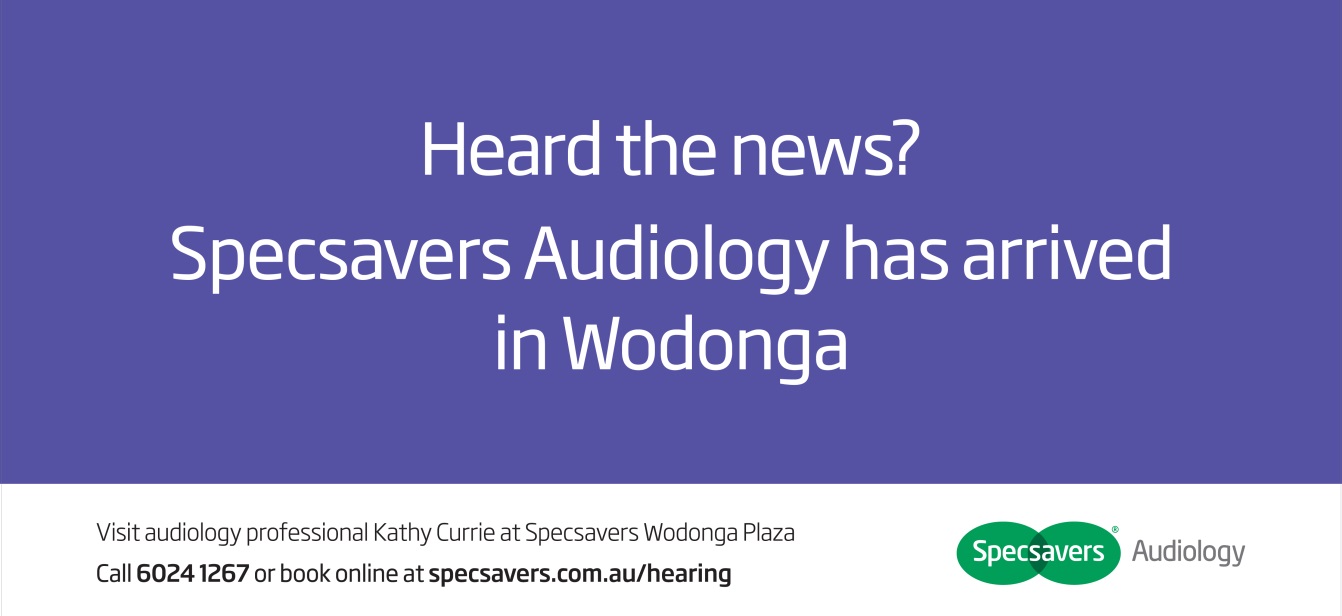 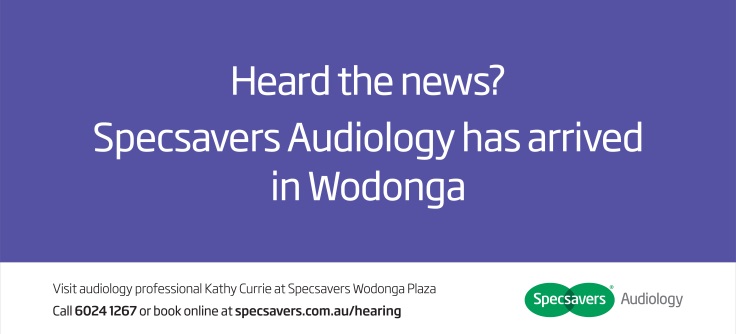 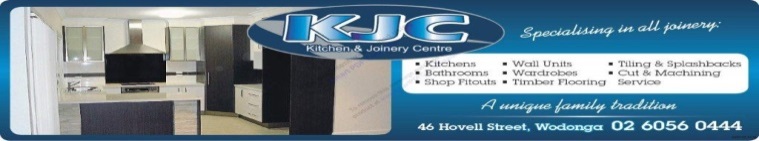 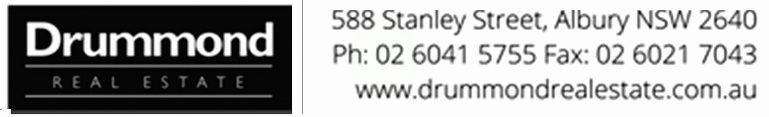 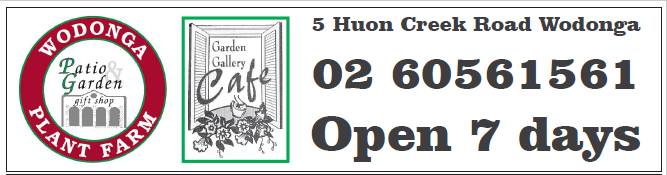 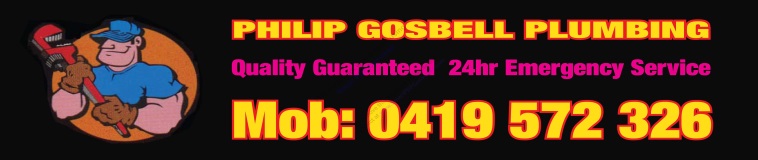 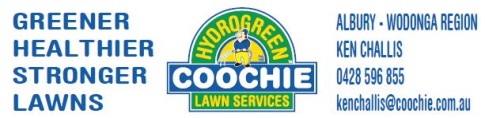 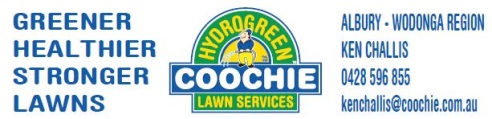 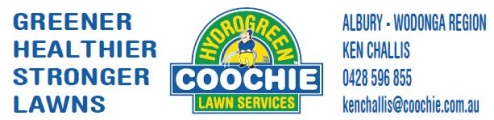 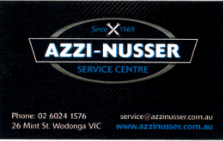 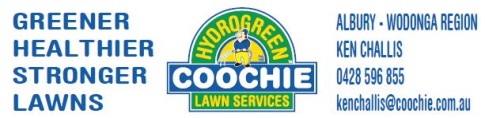 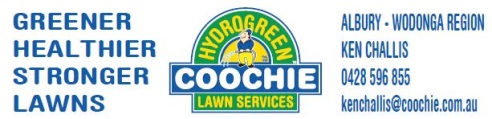 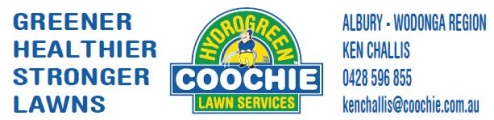 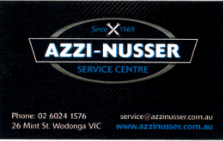 Open Weekend Pennant 2019-20Open Midweek Pennant 2019-20SEPTEMBERSEPTEMBERMon Tue 1Ladies Social	10.00am												Wed 2Men’s 2x4x2 Pairs	12.30pmThu 3Fri 4Sat 5Jackpot Pairs	12.30pmSun 6Mon 7Greens ClosedTue 8Ladies Social	10.00amWed 9Men’s Pairs 2x4x2	12.30pmThu 10Fri 11Sat 12Jackpot Pairs	12.30pmSun 13Social Bowls – All welcome	10.00amSEPTEMBERSEPTEMBERSEPTEMBERMon Tue 1Wed 2Thu 3Fri 4Sat 5Sun 6Mon 7Tue 8Wed 9Thu 10Fri 11Sat 12Sun 13SEPTEMBERSEPTEMBERMon 14Greens Closed	Tue 15Ladies Social	10.00amWed 16Men’s Pairs 2x4x2 	12.30pmThu 17Fri 18Sat 19Jackpot Pairs 2x4x2	12.30amSun 20Mon 21Greens ClosedTue 22Ladies Social	10.00amWed 23Men’s Pairs 2x4x2	12.30pmThu 24Fri 25Sat 26Jackpot Pairs	12.30pmSun 27Daylight Savings startsSocial Bowls – All welcome	10.00am	SEPTEMBERSEPTEMBERMon 14Tue 15Wed 16Thu 17Fri 18Sat 19Sun 20Mon 21Tue 22Wed 23Thu 24Fri 25Sat 26Sun 27SEPTEMBER/OCTOBERSEPTEMBER/OCTOBERMon 28Tue 29Ladies Social	10.00amWed 30Men’s Pairs 2x4x2	12.30pmThu 1Fri 2Sat 3Jackpot Pairs 	10.00amSun 4Social Bowls – All Welcome	10.00amMon 5Tue 6Ladies Social	10.00amWed 7Men’s Pairs 2x4x2	12.30pmThu 8Fri 9Sat 10Jackpot Pairs 	10.00amSun 11Social Bowls – All Welcome	10.00amSEPTEMBER/OCTOBERSEPTEMBER/OCTOBERSEPTEMBER/OCTOBERMon 28Tue 29Wed 30Thu 1Fri 2Sat 3Sun 4Mon 5Tue 6Wed 7Thu 8Fri 9Sat 10Sun 11OCTOBEROCTOBERMon 12Greens Closed Tue 13Ladies Consistency Rd.1&2	10.00amWed 14Men’s Pairs 2x4x2	12.30pmThu 15Fri 16Sat 17Jackpot Pairs	12.30pmSun 18Social Bowls – All welcome	10.00amMon 19Greens ClosedTue 20Ladies Social	10.00amWed 21Men’s Pairs 2x4x2	12.30pmThu 22Ladies Triples Medley Tournament	10.00amSponsored by McHargs Solicitors/Conways Funeral HomeFri 23Entries Close Men’s Club SinglesSat 24Jackpot Pairs	12.30pmSun 25Social Bowls – All welcome	10.00amOCTOBEROCTOBEROCTOBERMon 12Tue 13Wed 14Thu 15Fri 16Sat 17Sun 18Mon 19Tue 20Wed 21Thu 22Fri 23Sat 24Sun 25OCTOBER/NOVEMBEROCTOBER/NOVEMBERMon 26Greens Closed Tue 27Ladies Consistency Rds.2-3	10.00amLadies Social	10.00amWed 28Men’s Pairs 2x4x2	12.30pmThu 29Fri 30Sat 31Jackpot Pairs	12.30pmSun 1Men’s Club Singles Rnd.1 on or before	10.00am	Social Bowls – All welcome	10.00amMon 2Greens Closed/Members Info Meeting	1.00pmTue 3Melbourne Cup Mixed Triples	9.30amWed 4Men’s Pairs 2:4:2	12.30pmThu 5Ladies Social	10.00amBusiness House Night Competition	6.30pmFri 6Men’s Club Triples Closing dateSat 7Weekend Pennant Rnd.1	1.00pmSun 8Social Bowls – All welcome	10.00amOCTOBER/NOVEMBEROCTOBER/NOVEMBEROCTOBER/NOVEMBERMon 26Tue 27Wed 28Thu 29Fri 30Sat 31Sun 1Mon 2Tue 3Wed 4Thu 5Fri 6Sat 7Sun 8NOVEMBERNOVEMBERMon 9Greens ClosedTue 10Midweek Pennant Rnd.1	10.00amWed 11Men’s Pairs 2x4x2	12.30pmThu 12Ladies Consistency Rd.4/Ladies Social	10.00amBusiness House Night Competition	6.30pmFri 13Men’s Club Triples Rnd.1	5.00pmSat 14Weekend Pennant Rnd.2	1.00pmSun 15Men’s Club Singles Rnd.3 – on or before	10.00amSocial Bowls – All welcome	10.00amMon 16Tue 17Midweek Pennant Rnd.2	10.00amWed 18Men’s Pairs 2x4x2	12.30pmThu 19Ladies Consistency Final / Ladies Social	10.00amBusiness House Night Competition	6.30pmFri 20Men’s Club Triples Rd.2	      5.00pmSat 21Weekend Pennant Rnd.3	1.00pmSun 22Social Bowls – All welcome	10.00amNOVEMBERNOVEMBERNOVEMBERMon 9Tue 10Wed 11Thu 12Fri 13Sat 14Sun 15Mon 16Tue 17Wed 18Thu 19Fri 20Sat 21Sun 22NOVEMBER/DECEMBERNOVEMBER/DECEMBERMon 23Greens ClosedTue 24Midweek Pennant Rnd.3	10.00amWed 25Men’s Pairs 2x4x2	12.30pmThu 26Ladies Club Singles Rnd.1-2	10.00amBusiness House Night Competition. 	6.30pmThu 27Wodonga Gold Cup Open Pairs  	12.30pmSat 28Weekend Pennant Rnd.4	1.00pmSun 29Mens Club Singles Rnd.4 – on or beforeSocial Bowls – All welcome	10.00amMon 30Tue 1Midweek Pennant Rnd.4    	10.00amWed 2Men’s Pairs 2x4x2	12.30pmThu 3Ladies Club Singles Rnd.2-3/Ladies Social	9.30amBusiness House Night Comp	6.30amFri 4Men’s Club Triples Rd.3	5.00pmSat 5Weekend Pennant Rnd.5	1.00pmSun 6Social Bowls – All welcome	10.00amNOVEMBER/DECEMBERNOVEMBER/DECEMBERNOVEMBER/DECEMBERMon 23Tue 24Wed 25Thu 26Thu 27Sat 28Sun 29Mon 30Tue 1Wed 2Thu 3Fri 4Sat 5Sun 6DECEMBERDECEMBERMon 7Greens ClosedTue 8Midweek Pennant Rnd.5	10.00amWed 9Men’s Pairs 2x4x2	12.30pmThu 10Ladies Club Singles Rd.4	9.30amLadies Social	9.30amFri 11Sat 12Weekend Pennant Rnd.6	1.00pmSun 13Xmas Hamper Drawn Mixed Triples	9.30amMen’s Club Singles Rnd.5 – on or beforeMon 14Greens ClosedTue 15Midweek Pennant Rnd.6	10.00amWed 16Men’s Pairs 2x4x2	12.30pmThu 17Ladies Christmas Bowls.   	9.30amFri 18Sat 19Weekend Pennant Rnd.7	12.30amSun 20Social Bowls – all welcomeDECEMBERDECEMBERDECEMBERMon 7Greens ClosedTue 8Wed 9Thu 10Fri 11Sat 12Sun 13Mon 14Tue 15Wed 16Thu 17Fri 18Sat 19Sun 20DECEMBER/JANUARYDECEMBER/JANUARYMon 21Greens ClosedTue 22Wed 23Men’s Pairs 2:4:2.   	12.30pmThu 24Fri 25Christmas Day – Merry ChristmasSat 26Boxing Day Sun 27Social Bowls – All welcome	10.00amMon 28Greens ClosedTue 29Wed 30Men’s Pairs 2:4:2.   	12.30pmThu 31New Year’s Eve	9.30amFri 1New Year’s Day “Happy New Year”Sat 2Jackpot Pairs	12.30pmSun 3Social Bowls – All welcome	10.00amDECEMBER/JANUARYDECEMBER/JANUARYDECEMBER/JANUARYMon 21Tue 22Wed 23Thu 24Fri 25Sat 26Sun 27Mon 28Tue 29Wed 30Thu 31Fri 1Sat 2Sun 3JANUARYJANUARYMon 4Greens ClosedTue 5Ladies Social	9.30amWed 6Men’s Pairs 2x4x2	12.30pmThu 7Fri 8Entries Close Men’s Handicap SinglesSat 9Jackpot Pairs	1.00pmSun 10Men’s Club Singles Final	10.00amLadies Club Singles Final	10.00amMon 11Greens ClosedTue 12Midweek Pennant Rnd.7	10.00amWed 13Men’s Pairs 2x4x2	12.30pmThu 14Ladies Club Pairs Rd.1 / Ladies Social	9.30amFri 15Sat 16Weekend Pennant Rnd.8	1.00pmSun 17Men’s Handicap Singles Rnd.1 on or before	Social Bowls – All welcome	10.00amJANUARYJANUARYJANUARYMon 4Tue 5Wed 6Thu 7Fri 8Sat 9Sun 10Mon 11Tue 12Wed 13Thu 14Fri 15Sat 16Sun 17JANUARYJANUARYMon 18Greens ClosedTue 19Midweek Pennant Rnd.8	10.00amWed 20Men’s Pairs 2x4x2	12.30pmThu 21Ladies Social	9.30amFri 22Sat 23Weekend Pennant Rnd.9	1.00pmSun 24Australia Day Open Major/Minor 3x3 PairsSponsored by Get Off Road	9.30amMon 25Australia Day Open Major/Minor 3x3 PairsSponsored by Get Off Road	9.30amTue 26Midweek Pennant Rnd.9	10.00amAustralia Day Public HolidayWed 27Men’s Pairs 2x4x2	12.30pmThu 28Ladies Pairs Rd.2 / Ladies Social	9.30amFri 29Sat 30Weekend Pennant Rnd.10	1.00pmSun 31Men’s Handicap Singles Rnd.2 – on or beforeSocial Bowls – All welcome	10.00amJANUARYJANUARYJANUARYMon 18Tue 19Wed 20Thu 21Fri 22Sat 23Sun 24Mon 25Tue 26Wed 27Thu 28Fri 29Sat 30Sun 31FEBRUARYFEBRUARYMon 1Greens Closed / Members Info Meeting	1.00pmTue 2Midweek Pennant Rnd.10	10.00amWed 3Men’s Pairs 2x4x2	12.30pmThu 4Wod 60 & Over Men’s Fours Tourn.	10.30amBusiness House Night Competition	6.30pmFri 5Ladies Social	9.30amEntries Close Club Mixed PairsSat 6Weekend Pennant Rnd.11	1.00pmSun 7Social Bowls – All welcome	10.00amMon 8Greens ClosedTue 9Midweek Pennant Rnd.11	10.00amWed 10Men’s Pairs 2x4x2	12.30pmThu 11Ladies Pairs Rd.3 / Ladies Social	9.30amBusiness House Night Competition	6.30pmFri 12Sat 13Weekend Pennant Rnd.12	1.00pmSun 14Club Mixed Pairs Rnd.1	9.30amMen’s Handicap Singles Rnd.3 – on or beforeSocial Bowls – All welcome	10.00amFEBRUARYFEBRUARYFEBRUARYMon 1Tue 2Wed 3Thu 4Fri 5Sat 6Sun 7Mon 8Tue 9Wed 10Thu 11Fri 12Sat 13Sun 14FEBRUARYFEBRUARYMon 15Greens ClosedTue 16Midweek Pennant Rnd.12	10.00amWed 17Men’s Pairs 2x4x2	12.30pmThu 18Ladies Pairs Final / Ladies Social	9.30amBusiness House Night Competition	6.30pmFri 19Sat 20Weekend Pennant Rnd.13	1.00pmSun 21Club Mixed Pairs Rnd.2	9.30amMen’s Handicap Singles Rd.4Social Bowls – All welcome	10.00amMon 22Greens ClosedTue 23Midweek Pennant Rnd.13	10.00amWed 24Men’s Pairs 2x4x2	12.30pmThu 25Ladies Social	9.30amBusiness Houses Night Competition	6.30pmFri 26Entries close Men’s Club PairsSat 27Weekend Pennant Rnd.14	1.00pmSun 28Club Mixed Pairs Rnd 3	9.30amSocial Bowls – All welcome	10.00amFEBRUARYFEBRUARYFEBRUARYMon 15Tue 16Wed 17Thu 18Fri 19Sat 20Sun 21Mon 22Tue 23Wed 24Thu 25Fri 26Sat 27Sun 28MARCHMARCHMon 1Greens Closed / Members Info Meeting	1.00pmTue 2Midweek pennant Rnd.14	10.00amWed 3Men’s Pairs 2x4x2	12.30pmThu 4Ladies Social	10.00amFri 5Sat 6Weekend Pennant Elimination Finals	1.00pmSun 7Men’s Club Pairs Rnd.1 on or before	9.30amSocial Bowls – All welcome	10.00amMon 8Victorian Labour Day Public HolidayDUNSTANS Day Men’s Fours	9.30amTue 9Midweek Pennant Elimination Final	10.00amWed 10Men’s Pairs 2x4x2	12.30pmThu 11Ladies Club Triples Rnd.1	10.00amFri 12	amSat 13Weekend Pennant Preliminary Final	1.00pmSun 14Club Mixed Pairs Final	10.00amMen’s Club Pairs Rnd.2 on or beforeJackpot Pairs	10.00amSocial Bowls – All welcome	10.00amMARCHMARCHMARCHMon 1Tue 2Wed 3Thu 4Fri 5Sat 6Sun 7Mon 8Tue 9Wed 10Thu 11Fri 12Sat 13Sun 14MARCHMARCHMon 15Greens ClosedTue 16Midweek Pennant Preliminary Final	10.00am	10Wed 17Men’s Pairs 2x4x2	12.30pmThu 18Wod 60&Over Men’s Fours Tournament	10.00amFri 19Ladies Triples Tournament	10.00amSponsored by Twin City Pest ControlSat 20Weekend Pennant Grand Final	12.30pmSun 21Men’s Club Pairs Rd.3 on or beforeSocial Bowls – All Welcome	10.00amMon 22Tue 23Midweek Pennant Grand Final	10.00amWed 24Men’s Pairs 2x4x2	12.30pmThu 25Ladies Club Triples Rd.3/Ladies Social	10.00amFri 26Sat 27Jackpot Pairs	12.30pmSun 28Men’s Club Pairs Rd.4 on or before Social Bowls – All Welcome	10.00amMARCHMARCHMARCHMon 15Tue 16Wed 17Thu 18Fri 19Sat 20Sun 21Mon 22Tue 23Wed 24Thu 25Fri 26Sat 27Sun 28MARCH/APRILMARCH/APRILMon 29Greens ClosedTue 30Ladies Social	10.00amWed 31Men’s Pairs 2x4x2	12.30pmThu 1Ladies Club Triples Final	10.00amFri 2Good FridayWodonga Open Pairs Tournament	12.30pmSponsored by	Sat 3Easter SaturdayWodonga Open Pairs Tournament	9.30amSponsored by	Sun 4Easter SundaySocial Bowls – All Welcome	10.00amMon 5Easter MondayGreens Closed / Members Info Meeting	1.00pmTue 6Ladies Social	10.00amWed 7Men’s Pairs 2x4x2	12.30pmThu 8Fri 9Sat 10Jackpot Pairs	12.30pmSun 11MARCH/APRILMARCH/APRILMARCH/APRILMon 29Tue 30Wed 31Thu 1Fri 2Sat 3Sun 4Mon 5Tue 6Wed 7Thu 8Fri 9Sat 10Sun 11APRILAPRILMon 12Greens ClosedTue 13Ladies Social	10.00amWed 14Men’s Pairs 2x4x2	12.30pmThu 15Fri 16Sat 17Jackpot Pairs	12.30pmSun 18Social Bowls – All Welcome	10.00amMon 19Greens ClosedTue 20Ladies Social	10.00am	Wed 21Men’s Pairs 2x4x2	12.30pmThu 22Fri 23Sat 24Jackpot Pairs	12.30amSun 25Anzac Day	Open Pairs Tournament sponsored by	1.00pmThe Bodman family APRILAPRILAPRILMon 12Tue 13Wed 14Thu 15Fri 16Sat 17Sun 18Mon 19Tue 20Wed 21Thu 22Fri 23Sat 24Sun 25APRIL/MAYAPRIL/MAYMon 26Greens ClosedTue 27Ladies Belle of the Green	10.00amWed 28Men’s Pairs 2x4x2	12.30pmThu 29Fri 30Sat 1Jackpot Pairs	12.30pmSun 2Social Bowls – All Welcome	10.00amMon 3Greens Closed / Members Info Meeting	1.00pmTue 4Ladies Social	12.30pmWed 5Men’s Pairs 2x4x2	12.30pmThu 6Men’s Winter Triples	12.00noonSponsored by McRae MotorsFri 7Sat 8Jackpot Pairs	12.30pmSun 9Mother’s DaySocial Bowls – All Welcome	10.00amAPRIL/MAYAPRIL/MAYAPRIL/MAYMon 26Tue 27Wed 28Thu 29Fri 30Sat 1Sun 2Mon 3Tue 4Wed 5Thu 6Fri 7Sat 8Sun 9MAYMAYMon 10Greens ClosedTue 11Ladies Social	12.30pmWed 12Men’s Pairs 2x4x2	12.30pmThu 13Fri 14Sat 15Jackpot Pairs 	12.30pmSun 16Mon 17Greens ClosedTue 18Ladies Social	12.30pmWed 19Men’s Pairs 2x4x2	12.30pmThu 20Fri 21Sat 22Commercial Club Classic	9.30amSun 23Commercial Club Classic	9.30amMAYMAYMAYMon 10Tue 11Wed 12Thu 13Fri 14Sat 15Sun 16Mon 17Tue 18Wed 19Thu 20Fri 21Sat 22Sun 23MAY/JUNEMAY/JUNEMon 24Greens ClosedTue 25Ladies Social	12.30pmWed 26Men’s Pairs 2x4x2	12.30pmThu 27Fri 28Happy Hour & Raffles	5.30pmSat 29Jackpot Pairs	12.30pmSun 30Social Bowls – All Welcome	10.00amMon 31Greens ClosedTue 1Ladies Social	12.30pmWed 2Men’s Pairs 2x4x2	12.30pmThu 3Men’s Winter Triples	12.00noonSponsored by MC RAE MOTORSFri 4Happy Hour & Raffles	5.30pmSat 5Jackpot Pairs	12.30pmSun 6Social Bowls – All Welcome	10.00amMAY/JUNEMAY/JUNEMAY/JUNEMon 24Tue 25Wed 26Thu 27Fri 28Sat 29Sun 30Mon 31Tue 1Wed 2Thu 3Fri 4Sat 5Sun 6JUNEJUNEMon 7Queen’s Birthday Public HolidayTue 8Ladies Social	12.30pmWed 9Men’s Pairs 2x4x2	12.30pmThu 10Fri 11Happy Hour & Raffles	5.30pmSat 12Jackpot Pairs	12.30pmSun 13Social Bowls – All Welcome	10.00amMon 14Greens ClosedTue 15Ladies Social	12.30pmWed 16Men’s Pairs 2x4x2	12.30pmThu 17Fri 18Happy Hour & Raffles	5.30pmSat 19Jackpot Pairs	12.30pmSun 20Social Bowls – All Welcome	10.00amJUNEJUNEJUNEMon 7Tue 8Wed 9Thu 10Fri 11Sat 12Sun 13Mon 14Tue 15Wed 16Thu 17Fri 18Sat 19Sun 20JUNE/JULYJUNE/JULYMon 21Greens ClosedTue 22Ladies Social	12.30pmWed 23Men’s Pairs 2x4x2	12.30pmThu 24Fri 25Happy Hour & Raffles	5.30pmSat 26Jackpot Pairs	12.30pmSun 27Social Bowls – All Welcome	10.00amMon 28Greens ClosedTue 29Ladies Social	12.30pmWed 30Men’s Pairs 2x4x2	12.30pmThu 1Men’s MC RAE MOTORS Winter Triples	12.00pmFri 2Happy Hour & Raffles	5.30pmSat 3Jackpot Pairs	12.30pmSun 4Social Bowls – All Welcome	10.00amJUNE/JULYJUNE/JULYJUNE/JULYMon 21Tue 22Wed 23Thu 24Fri 25Sat 26Sun 27Mon 28Tue 29Wed 30Thu 1Fri 2Sat 3Sun 4JULYJULYMon 5Greens ClosedTue 6Ladies Social	12.30pmWed 7Men’s Pairs 2x4x2	12.30pmThu 8Fri 9Happy Hour & Raffles	5.30pmSat 10Jackpot Pairs	12.30pmSun 11Social Bowls – All Welcome	10.00amMon 12Greens ClosedTue 13Ladies Social	12.30pmWed 14Men’s Pairs 2x4x2	12.30pmThu 15Fri 16Happy Hour & Raffles	5.30pmSat 17Jackpot Pairs	12.30pmSun 18Social Bowls – All Welcome	10.00amJULYJULYJULYMon 5Tue 6Wed 7Thu 8Fri 9Sat 10Sun 11Mon 12Tue 13Wed 14Thu 15Fri 16Sat 17Sun 18JULY/AUGUSTJULY/AUGUSTMon 19Greens ClosedTue 20Ladies Social	12.30pmWed 21Men’s Pairs 2x4x2	12.30pmThu 22Fri 23Happy Hour & Raffles	5.30pmSat 24Jackpot Pairs	12.30pmSun 25Social Bowls – All Welcome	10.00amMon 26Greens ClosedTue 27Ladies Social	12.30pmWed 28Men’s Pairs 2x4x2	12.30pmThu 29Fri 30Happy Hour & Raffles	12.30pmSat 31Jackpot Pairs	12.30pmSun 1Social Bowls – All Welcome	10.00amJULY/AUGUSTJULY/AUGUSTJULY/AUGUSTMon 19Tue 20Wed 21Thu 22Fri 23Sat 24Sun 25Mon 26Tue 27Wed 28Thu 29Fri 30Sat 31Sun 1AUGUSTAUGUSTMon 2Greens ClosedTue 3Ladies Social	1.00pmWed 4Men’s Pairs 2x4x2	1.00pmThu 5Men’s Winter Triples	12.00noonSponsored by McRae MotorsFri 6Happy Hour & Raffles	5.30pmSat 7Jackpot Pairs	1.00pmSun 8Social Bowls – All Welcome	10.00amMon 9Greens ClosedTue 10Ladies Social	1.00pmWed 11Men’s Pairs 2x4x2	12.30pmThu 12Fri 13Happy Hour & Raffles	5.30pmSat 14Jackpot Pairs	1.00pmSun 15Social Bowls – All Welcome	10.00amAUGUSTAUGUSTAUGUSTMon 2Tue 3Wed 4Thu 5Fri 6Sat 7Sun 8Mon 9Tue 10Wed 11Thu 12Fri 13Sat 14Sun 15AUGUSTAUGUSTMon 16Greens ClosedTue 17Ladies Social	12.30pmWed 18Men’s Pairs 2x4x2	12.30pmThu 19Fri 20Happy Hour & Raffles	5.30pmSat 21Jackpot Pairs	12.30pmSun 22Social Bowls – All Welcome	10.00amMon 23Greens ClosedTue 24Ladies Social	12.30pmWed 25Men’s Pairs 2x4x2	12.30pmThu 26Fri 27Happy Hour & Raffles	5.30pmSat 28Jackpot Pairs	12.30pmSun 29Social Bowls – All Welcome	10.00amAUGUSTAUGUSTAUGUSTMon 16Tue 17Wed 18Thu 19Fri 20Sat 21Sun 22Mon 23Tue 24Wed 25Thu 26Fri 27Sat 28Sun 29AUGUST/SEPTEMBERAUGUST/SEPTEMBERMon 30Greens Closed – Information Meeting	1.00pm 	Tue 31Ladies Social	12.30pmWed 1Men’s Pairs 2x4x2	12.30pmThu 2Men’s Winter Triples	12.00noonSponsored by McRae MotorsFri 3Happy Hour & Raffles	5.30pmSat 4Jackpot Pairs	12.30pmSun 5OPENING DAY	12.15pmHilda Hawkins Mixed PairsMon 6Greens Closed – Members Info Meeting	1.00pmTue 7Ladies Social	12.30pmWed 8Men’s Pairs 2x4x2	12.30pmThu 9Fri 10Happy Hour & Raffles	5.30pmSat 11Jackpot Pairs	12.30pmSun 12Social Bowls – All Welcome	10.00amAUGUST/SEPTEMBERAUGUST/SEPTEMBERAUGUST/SEPTEMBERMon 30Tue 31Wed 1Thu 2Fri 3Sat 4Sun 5Mon 6Tue 7Wed 8Thu 9Fri 10Sat 11Sun 12SEPTEMBERSEPTEMBERMon 13Greens ClosedTue 14Ladies Social	12.30pmWed 15Men’s Pairs 2x4x2	12.30pmThu 16Fri 17Happy  Hour & Raffles	5.30pmSat 18Jackpot Pairs 2x4x2	12.30pmSun 19Social Bowls – All Welcome	10.00amMon 20Greens ClosedTue 21Ladies Social	12.30pmWed 22Men’s Pairs 2x4x2	12.30pmThu 23Fri 24Happy Hour & Raffles	5.30pmSat 25Jackpot Pairs 	12.30pmSun 26Social Bowls – All Welcome	10.00amSEPTEMBERSEPTEMBERSEPTEMBERMon 13Tue 14Wed 15Thu 16Fri 17Sat 18Sun 19Mon 20Tue 21Wed 22Thu 23Fri 24Sat 25Sun 26DATENOTESSURNAME1ST NamePhone No.DATENOTESDateA1A2A3A3A4B3Rd.1-12 OctYMGCRChilternYarrawongaYarrawongaCorowa CivicBeechworthRd.2-19 Oct.RutherglenCorowa RSLBeechworthBeechworthCorowa RSLCorowa CivicRd.3-26 OctYarrawongaMoiraYackandandahYackandandahYMGCRYMGCRRd.4-2 Nov.Corowa CivicYMGCRRutherglenRutherglenMilawaCorowa RSLRd.5-9 Nov.BenallaMyrtlefordBrightBrightClub MulwalaMyrtlefordRd.6-23 NovWangarattaMansfieldWangarattaWangarattaWangarattaBrightRd.7-30 Nov.Kiewa BenallaBenallaBenallaSwanpoolWangarattaRd.8-7 DecYMGCRChilternYarrawongaYarrawongaCorowa CivicBeechworthRd.9-14 DecRutherglenCorowa RSLBeechworthBeechworthCorowa RSLCorowa CivicRd.10-11 JanYarrawongaMoiraYackandandahYackandandahYMGCRYMGCRRd.11-18 JanCorowa CivicYMGCRRutherglenRutherglenMilawaCorowa RSLRd.12-25 JanBenallaMyrtlefordBrightBrightClub MulwalaMyrtlefordRd.13-1 FebWangarattaMansfieldWangarattaWangarattaWangarattaBrightRd.14-8 FebKiewa BenallaBenallaBenallaSwanpoolWangarattaHOME GameHOME GameHOME GameHOME GameAway GameAway GameAway GameFinals: Elimination/Qualifying 15 Feb; Preliminary 22 Feb; Final 29 Feb.Finals: Elimination/Qualifying 15 Feb; Preliminary 22 Feb; Final 29 Feb.Finals: Elimination/Qualifying 15 Feb; Preliminary 22 Feb; Final 29 Feb.Finals: Elimination/Qualifying 15 Feb; Preliminary 22 Feb; Final 29 Feb.Finals: Elimination/Qualifying 15 Feb; Preliminary 22 Feb; Final 29 Feb.Finals: Elimination/Qualifying 15 Feb; Preliminary 22 Feb; Final 29 Feb.Finals: Elimination/Qualifying 15 Feb; Preliminary 22 Feb; Final 29 Feb.DateDiv.A1Div.A2Div.A3Div.A3Div.B1Div.B2Rd.1-15 OctYarrawongaMansfieldYarrawongaYarrawongaMyrtlefordBeechworthRd.2-22 OctBenallaBenallaBenallaBenallaBenallaChilternRd.3-29 OctCorowa CivicCorowa RSLMoyhuMoyhuCorowa RSLKiewaRd.4-6 NovYMGCRYMGCRYMGCRYMGCRYMGCRCorowa CivicRd.5-12 NovMyrtlefordSt. JamesWangarattaWangarattaClub MulwalaRutherglenRd.6-26 NovRutherglenClub MulwalaYackandandahYackandandahSwanpoolDederangRd.7-3 DecWangarattaMoiraCorowa CivicCorowa CivicWareena ParkCorryongRd.8-10 DecYarrawongaMansfieldYarrawongaYarrawongaMyrtlefordBeechworthRd.9-17 DecBenallaBenallaBenallaBenallaBenallaChilternRd.10-14 JanCorowa CivicCorowa RSLMoyhuMoyhuCorowa RSLKiewaRd.11-21 JanYMGCRYMGCRYMGCRYMGCRYMGCRCorowa CivicRd.12-28 JanMyrtlefordSt. JamesWangarattaWangarattaClub MulwalaRutherglenRd.13-4 FebRutherglenClub MulwalaYackandandahYackandandahSwanpoolDederangRd.14-11 FebWangarattaMoiraCorowa CivicCorowa CivicWareena ParkCorryongHOME GameHOME GameHOME GameHOME GameAWAY GameAWAY GameAWAY GameAWAY GameFinals: Elimination/Qualifying 18 Feb, Prelim 25 Feb, Final 3 March 2020Finals: Elimination/Qualifying 18 Feb, Prelim 25 Feb, Final 3 March 2020Finals: Elimination/Qualifying 18 Feb, Prelim 25 Feb, Final 3 March 2020Finals: Elimination/Qualifying 18 Feb, Prelim 25 Feb, Final 3 March 2020Finals: Elimination/Qualifying 18 Feb, Prelim 25 Feb, Final 3 March 2020Finals: Elimination/Qualifying 18 Feb, Prelim 25 Feb, Final 3 March 2020Finals: Elimination/Qualifying 18 Feb, Prelim 25 Feb, Final 3 March 2020Finals: Elimination/Qualifying 18 Feb, Prelim 25 Feb, Final 3 March 2020DATENOTESDATENOTES